Визитная карточка детского объединения «Мир лего»Фото:Внешний вид робота с захватом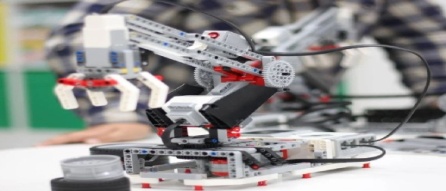 Моделирование объектов на компьютере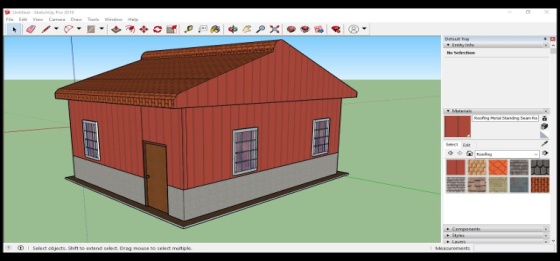 Название объединения: «Мир лего»Краткая  информация  об  объединение: Программа «Мир лего»  позволяет обучающимся изучить основы программирования и устройство роботов, научиться их моделировать, конструировать. Всё это разовьёт интерес к современной робототехнике. Программа рассчитана на 1 год обучения, занятие 2 раза в неделю.Цель программы: Создание условий для развития научно-технического и творческого потенциала личности ребёнка, формирование интереса к деятельности по конструированию, программированию, популяризация инженерных и технических специальностей.ФИО педагога: Бастриков Владимир ВячеславовичКонтактная информация телефон: 89041720264 Контактная информация почта: robototexnikant@mail.ru    График работы педагога в августе: с 17 по 31 августа 2022 год. С 10.00ч. до 16.00ч. Кабинет робототехники 1 этаж.  График работы педагога в сентябре: Понедельник с 13.00ч. до 19.00 ч.Вторник с 10.00ч. до 16.00ч.Среда с 10.00ч. до 19.00ч.Четверг с 13.00ч. до 18.00ч.Пятница с 13.00ч. до 19.00ч. Кабинет робототехники 1 этаж.  